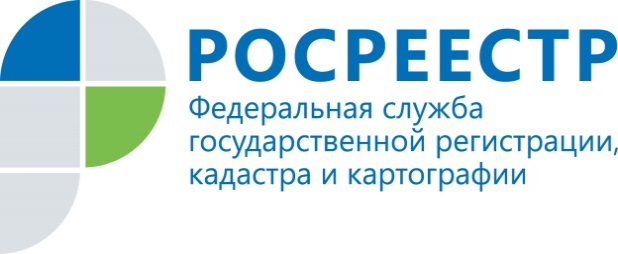 Приватизация стала бессрочнойГосударственная дума одобрила поправки в закон о введении в действие Жилищного кодекса, которые позволяют бессрочно продлить действие программы бесплатной приватизации жилья для россиян. Ранее предполагалось, что срок бесплатной приватизации закончится в марте текущего года.Всего с начала приватизации в Красноярском крае было оформлено 256 тысяч квартир, при этом в прошлом году приватизирована 741 квартира.Отметим, что не все жители Красноярского края успели стать полноправными владельцами своего имущества. На сегодняшний день около 15-20% жилищного фонда региона остается не приватизированным.Напоминаем, что документы на регистрацию прав на основании договора безвозмездной передачи в собственность жилых помещений можно подать в офисах приема-выдачи документов ведомства, а также в многофункциональных центрах «Мои документы». С 2017 года Управление Росреестра также осуществляет возможность регистрации прав по экстерриториальному принципу. Это означает, что жители нашего региона имеют возможность зарегистрировать право собственности в любом субъекте Российской Федерации, не покидая территорию края.Справка: что нельзя приватизировать?Не подлежат приватизации жилые помещения, находящиеся в аварийном состоянии, в общежитиях, в домах закрытых военных городков, а также служебные жилые помещения, за исключением жилищного фонда совхозов и других сельскохозяйственных предприятий, к ним приравненных, и находящийся в сельской местности жилищный фонд стационарных учреждений социальной защиты населения.Пресс-служба Управления Росреестра по Красноярскому краю (391) 2- 524-356(391) 2- 524-367
Страница «ВКонтакте» http://vk.com/to24.rosreestr